First Mennonite Church of ChristianOrganist – Roberta Gingerich, Worship Leader – Lurline WiensMay 29, 2022Gathering and PraisingPreludeWelcomeMorning PrayerAnnouncements Call to WorshipLeader:  Children of God:  welcome!People:  Welcome to this place of love and grace,Leader:  Welcome to this place of hope and perseverance.People:  God invites all of us to be a part of the beloved community,Leader:  God invites all of us to share in the good news:People:  We are welcome, just as we are.  We are loved, just as we are.Leader:  In gratitude for all of this, let us worship God.*Hymn – “To God Be the Glory”			             VT #84Scripture – Luke 24:44-53, Acts 1:1-11Special Music – “They will know we are Christians by our Love”  Accompanied by Rick Krehbiel on Guitar, words on the screenOffering   (put your offering in the plate at the back of the church)Offertory PrayerReceiving God’s WordSermon – “While He was blessing them He withdrew from them” 						Pastor Pete EmerySharing with One AnotherPreparation for Communion – “Let us Break Bread together”           VT #482Sharing Joys and Prayer RequestsCelebrating CommunionPrayer of the Church  Going in God’s Name*Hymn –“Sent Forth by God’s Blessing”		           VT $812*Benediction *Postlude *Those who are able are invited to stand  Pastor Pete EmeryPastor Pete’s email:  fmcc.pastorpete@gmail.comPastor Pete’s Cell Phone:  785-577-1447Pastor’s office Hours:  Monday-Friday 9:00am-3:00 pmStudy Phone 620-345-8766Church Secretary:  Lurline WiensLurline’s phone number:  620-345-6657Lurline’s email:  fmcc.secretary1@gmail.comOffice hours:  Tues. 1:00-4:30PM, Thurs-Fri. 8:30AM-11:30amChurch Phone:  620-345-2546Church Website:  www.fmccmoundridge.org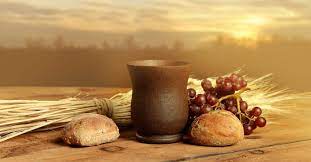 First Mennonite Church of ChristianMoundridge, KSA welcoming Community of Christians for PeaceMay 29, 20222022 MCC Sale Yearend ReportAt annual meeting for the Kansas Relief Sale, it was reported that a check for $700,000 from this years’ sale was given to MCC.  Also, between last year spring and this year spring, 45,000 comforters were given out around the globe.  Some specific tidbits from the sale are as follows:  the quilt auction had 231 items that sold for a total of $121,280.  The top 20 money making items sold at the general auction are:$76,000 -- 1994 Case-IH MAGNUM 7220 Tractor $12,300 -- Rhino Batwing Mower $7600 -- Rhino 1540 Blade $2200 -- Ficklin Grain Cart $7400 -- 1922 Fordson Tractor $15,750 -- 1938 Ford Deluxe Sedan with Original Flathead V8 $15,500 -- 2010 Ford Van F-350 on One Ton Chassis $9750 -- 1929 Model A Ford Tudor Sedan, Restored $7000 -- 1987 Mercury Grand Marquis, Slick $4750 -- 1971 Honda 100 CL Motorcycle Original with 2700 Miles $4100 -- IHC Model M Tractor Restored $5600 -- 2006 Chrysler 300 $2600 -- John Deere 20 Pedal Tractor $1700 -- Grasshopper Riding Mower Zero Turn $1500 -- 1997 Chevy Lumina, 149K Miles $800 -- John Deere 110 Mower $700 -- John Deere 165 Mower and Trailer $625 -- 4 x 6 Foot Tilting Trailer $250 -- John Deere 116 Mower $140 -- Craftsman Riding Mower $30 -- Blade for John Deere Mower TOTAL -- $176,245.00.   Additional Sales from the General Auction were $67,426. TOTAL GENERAL AUCTION SALES WERE: $243,671.  The silent auction had 67 items that were auctioned off for a total of $10,374.  A booklet of the complete sale report is on the table in the library if you are interested in looking at it.  It was a great sale.  Thank you all for your help in making it a great year.OpportunitiesToday:  9:30 Sunday School  	10:30 Worship ServiceJune 8:  Worship Team, 9:30 amJune 12:  Church Service in Black Kettle Park, followed by pot luck lunchSunday, June 5:  Pianist – Lu Goering, Worship Leader – Randy Stucky, Special Music – New HymnOur nation was born in genocide….We are perhaps the only nation which tried as a matter of national policy to wipe out its indigenous population.  Moreover, we elevated that tragic experience into a noble crusade.  Indeed, even today we have not permitted ourselves to reject or feel remorse for this shameful episode.                  - Martin Luther King, Jr.AnnouncementsStarting June 5, there will be no Children’s or Adult Sunday School for the summer. I would like to thank Dwight Goering for teaching the Adult class, Lynette Allen for teaching the Junior/High School class and Rita Stucky for teaching the Primary/Middler class and Steve Kaufman for being the available substitute.  Rita StuckyJune 12 we will have church services in the park.  We will meet at the East Shelter House at Black Kettle Park at 10:30 for the worship service and share a pot luck dinner after the service. Find your favorite pot luck recipes, bring them and come and enjoy worshiping in God’s creation.Wilbur Voth is at Pine Village recovering from side effects to a new medication .  His room is #613.  He was moved from Mercy Hospital on Tuesday . Here are some changes to make in your yearbooks.  The members of the Church Social Committee are James & Lynette Allen, Ann & Andy Storer, and Bruce & Mary Kay Stucky.  Lynette Allen is the kitchen coordinator.  Rita Stucky is the Pine Village Ladies Auxiliary representative.Mark your calendars for Moundridge community VBS, July 13- 15 at West Zion Church! Kristen Kaufman of Eden is directing. Do you have people from your churches who could serve on a steering committee?  If you are interested in working with this committee, please contact Kristin at kristin.unruh@gmail.com. West Zion is sponsoring a pool party on the 16th for the Bible School attendees.The FEWZ Youth Group will be traveling to Brownsville, TX July 2-8. They will reconnect with the youth from Igelsia Menonita del Cordero, whom they met during the previous MC USA Convention. Led by Derek King and Kristin Kaufman, the youth will spend time in worship, learning, and fellowship with the Cordero church and youth group, as well as learn about life at the border and serve alongside those supporting immigrants and asylum seekers. Please keep the group in your prayers.MCC in need of material resources - MCC is resuming shipments of material resources to Ukraine. Five containers of emergency supplies are being shipped to Ukraine in the next few months with more planned for later in the year. With this increase in demand for supplies for Ukraine and other countries around the world, MCC’s inventory of material resources is getting low. We need comforters, soap and towels as well as dignity, hygiene, infant care, relief, school and sewing kits. Your donations will provide relief and a tangible sign of hope to people in Ukraine and other difficult situations around the world. Go to mcc.org/kits for information on needed supplies and drop-off locations.Join the MCC Central States team! We are hiring an Human Resources Coordinator, a Young Adult Program Coordinator and a Material Resources Center Volunteer Coordinator. Find out more about each position and apply today at mcc.org/serve/openings.